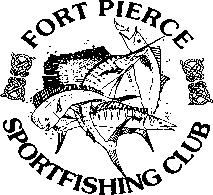 Annual  Membership   $60 per yearJunior Membership 18 – 25 years of age         $25 per yearOctober 1 thru September 30Annual  Membership   $60 per yearJunior Membership 18 – 25 years of age         $25 per yearOctober 1 thru September 30Annual  Membership   $60 per yearJunior Membership 18 – 25 years of age         $25 per yearOctober 1 thru September 30Annual  Membership   $60 per yearJunior Membership 18 – 25 years of age         $25 per yearOctober 1 thru September 30ApplicantApplicantApplicantApplicantName:Name:Name:Name:Email Address:Email Address:Email Address:Phone:Mailing address:Mailing address:Mailing address:Mailing address:City:State:State:ZIP Code:Spouse:Spouse:Spouse:Spouse:Boat name and model: Boat name and model: Boat name and model: Boat name and model: InterestsInterestsInterestsInterestsOff shore fishingOff shore fishingOyster Reef Restoration Oyster Reef Restoration Inshore FishingInshore FishingIndian River Lagoon RestorationIndian River Lagoon RestorationServe on Board of DirectorsServe on Board of DirectorsVolunteer ProjectsVolunteer ProjectsSpecial Interests?Special Interests?Special Interests?Special Interests?